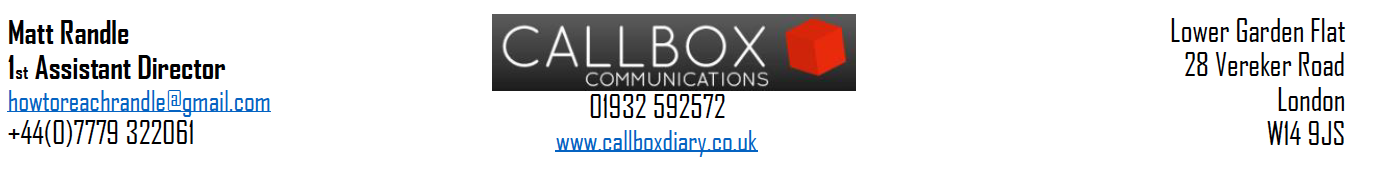 SELECTION OF WORKTVCs / CONTENT / STILLS/ VIDEOMUSIC VIDEOSTV / FILM / SHORT FILMSAdditional Info 18 years experience as an Assistant Director working with A-list actors, models, large crowds, children and babies, animals, stunts, vfx, sfx, wire fx, low loaders, Russian arms, cranes, motion control. Adept at scheduling, Screenwriting & story development. Experience as a COVID SUPERVISOR (APA Covid Supervisor certified).BA Hons in English Literature & Film, Newcastle. University. New York Film Academy, NYCAGENCY/ PRODUCTION COMPANYPRODUCTDIRECTOR/PHOTOGRAPHERPRODUCERJanuary ProductionsSaturday StudiosGucci “Cruise”Hendrick’s “Grand Cabaret”Mert&MarcusBLOKLeonard CuinetSteve CardwellRSAJanuary ProductionsCreative BloodTBWA/LS ProductionsApril/138 ProductionsSpindleSaturday StudiosM&C Saatchi / Salt TVRiver Island ‘SS 22’Gucci “Hero”Burberry ‘Outerwear ‘21’Adidas ‘Always Original’Louis Vuitton ‘Summer ‘22’VW ‘Downed Tools’
Hendricks ‘Neptunia’EDF Energy 'Bill Selfie'Marie SchullerMert&MarcusDanko SteinerMalakaiJenny BroughSpencer MacDonaldBLOKNick CollettNick FergusonSebastian BaudainsSebastian BaudainsEllen De FauxSebastian BaudainsMike CarrSteve CardwellIsabelle GrahamLoupChris Hemsworth Fitness AppChris Hemsworth Audrey DavenportM&C Saatchi / Salt TVEve Mattress 'Money Maker'Nick CollettIsabelle GrahamChi &Partners/Park VillageMcVitiesColin CampbellPete RyanTippl/Blok PicturesSailor Jerry 'France'Paul CaseySteve CardwellTBWA London/Park VillageLidl 'Batch'James BuckPete RyanTmW UnlimitedGhd PinkKell MitchellMicki Colker-Pearlman/ Helen JacksonHogarth WorldwideSensodyne P55Kell MitchellPanayota PetrouWhitecoatJohnson+Johnson Anti BacTom WalkerAbbie SmithWhitecoatWilliam Hill 'Responsible Gambling'Sami AbusamraJames Finan/ GibbonWhitecoat/Blok PicturesDay 2 Paul CaseyAbbie SmithSnapperOvarian Cancer ActionJoanna BaileyRosie PikeSaatchi&Saatchi/Park VillageASDA 'Pick Up'Dave MillerPete RyanSomesuchFlorence + The Machine VisualsLaura Jane CoulsonBibi C. BorthwickTarquin GlassPundersons GardensOppo RecChris ReadGloria BowmanWho Wot Why/Unltd The Gym GroupWayne HollowayStephen GashSlam Jam/SchullerPundersons GardensTaste in Motion/Octopus IncFarago ProjectsSlam Jam v ConverseArrival Zero Emission VanThe DropDior RDV Cara DelevigneMarie SchullerVan Hopi AllardStuart ParrCaroline GaimariM SchullerTom VineyLauren HighmanGloria BowmanCOMPANYCOMPANYARTIST/ VIDEOARTIST/ VIDEOARTIST/ VIDEODIRECTORDIRECTORDIRECTORPRODUCERPRODUCERPRODUCERMPH FilmMPH FilmAllegra Round & RoundAllegra Round & RoundAllegra Round & RoundRupert BryanRupert BryanRupert BryanAisling KnightAisling KnightAisling KnightPretzel FilmsPretzel FilmsMeridian Dan 'Vegan Chat'Meridian Dan 'Vegan Chat'Meridian Dan 'Vegan Chat'Paul CaseyPaul CaseyPaul CaseyMike FaceyMike FaceyMike FaceyAugust Street FilmsAugust Street FilmsFlies+Flies ft Peter  FerdinandoFlies+Flies ft Peter  FerdinandoFlies+Flies ft Peter  FerdinandoJonny Williams/Matt RandleJonny Williams/Matt RandleJonny Williams/Matt RandleIsabel FreerIsabel FreerIsabel FreerPartizanPartizan1975 'It's not Living'1975 'It's not Living'1975 'It's not Living'Warren FuWarren FuWarren FuAudrey DavenportAudrey DavenportAudrey DavenportSugarcane Media /BlokSugarcane Media /BlokSugarcane Media /BlokCasey Lowry 'You Told Me...'Casey Lowry 'You Told Me...'Paul CaseyPaul Casey Alexia de Rafael Alexia de Rafael Alexia de RafaelMarie SchullerMarie SchullerFil Bo Riva 'Go Rilla'Fil Bo Riva 'Go Rilla'Fil Bo Riva 'Go Rilla'Marie SchullerMarie SchullerMarie SchullerM SchullerM SchullerM SchullerMarie SchullerMarie SchullerFil Bo Riva 'Different But One'Fil Bo Riva 'Different But One'Fil Bo Riva 'Different But One'Marie SchullerMarie SchullerMarie SchullerM SchullerM SchullerM SchullerStudio WeekendStudio WeekendBilderbuch ‘LED Go’Bilderbuch ‘LED Go’Bilderbuch ‘LED Go’Marie SchullerMarie SchullerMarie SchullerRomy Jo WallerRomy Jo WallerRomy Jo WallerCOMPANYTITLEDIRECTORPRODUCEROutsiderGrand Central TV‘A Dishonourable Death’‘World's Fastest Gamer S01’BLOKBorja CanteraGareth FrancisAndrew Hill/Louis SimonsBBC Comedy‘Jazzie’Nick CollettKelly McGolpinFlynn Productions‘Just Add Water’Nick CollettMichael Levelle